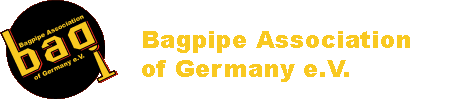 Anmeldung zur BAG Solo Competition Drumming in AngelbachtalSonntag, 14. Juli 2019Name, Vorname: 	_____________________________________________Adresse:		_____________________________________________Mobilnummer:	_____________________________________________Snare:Beginner (jew. 4 Parts)March			 ________________________________________________	Intermediate (jew. 4 Parts)2/4 March		 __________________________________________Advanced und Former Winners (jew. 4 Parts pro tune)MSR			 __________________________________________HP/Jig			 __________________________________________Former Winners (jew. 4 Parts)MSR			 __________________________________________HP/Jig			 __________________________________________Tenor:2/4 oder 4/4 March jew. 4 Parts  _________________________________Hinweis:In allen Level können tunes nach eigener Wahl gespielt werden.Startgebühren:5 € pro Level/Competitionteilnahme. Beispiel: Spieler spielt im Beginner den Slow Air UND den March= 10,-€sind in Bar bei der Anmeldung am Bandeinlass on the Day zu entrichten und liegt in der Verantwortlichkeit der teilnehmenden Band!Anmeldeschluss: 05.07.2019; 12:00 UhrAnmeldungen nach diesem Termin bedingen doppelte Startgebühr.Rücksendung dieser Anmeldung an:Michael KösterPestalozzistraße 9, 69412 EberbachMichael.koester64@web.deKontaktdetails:____________________________________Die Solos starten um 12:30 Uhr Einspielen ab 12:00 Uhr möglich. Weitere Infos werden ggf. auf der Homepage der BAG e. V. oder im PD-Forum bereitgestellt oder gehen Euch per Post oder Mail zu.Wichtige Informationen:Ein Verpflegungszelt mit kostenloser Verpflegung und Getränken wird bereitgestellt. Eine einfache Übernachtungsmöglichkeit (Sporthalle) steht von Samstag auf Sonntag zur Verfügung.Die Preisverleihung beginnt ca. ca. 30 Minuten nach dem letzten Spieler im letzten Level. Name:______________________________________________________Adresse:____________________________________Telefon:______________________________________________________Mobil:______________________________________________________E-Mail:______________________________________________________